March 25, 2024Dear Students and DCPS Families,On Monday, April 8, 2024, Dickenson County will experience a partial solar eclipse of approximately 90% totality in our region.  Due to safety precautions, students will be dismissed at 12:00 p.m. on Monday, April 8, 2024.   All after-school, outdoor athletic practices and extracurricular activities may begin at 4:30 p.m. The National Science Teaching Association (NSTA) has a variety of free resources about safety considerations for the eclipse and how to safely view the eclipse as damage to the eyes is possible viewing the eclipse.   Regular sunglasses, swimming goggles, and most camera filters are not safe for looking directly at the sun.  The sun can be viewed indirectly using a pinhole projector, which can be made from readily available materials.  ISO 12312-2 certified solar-viewing glasses can also be used to protect the eyes.  If you have any questions, please do not hesitate to contact your child’s school.Best regards,Haydee L. Robinson The specifics of the eclipse for our location are:  Source:  https://www/timeanddate.com./eclipse/solar/2024-april-8.Dickenson County Public SchoolsP.O. Box 1127, 309Volunteer AvenueClintwood, Virginia 24228Phone (276) 926-4643     Fax (276) 926-6374Haydee L. Robinson, Superintendent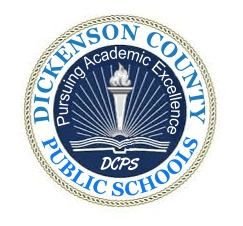 Global Event:Total Solar EclipseLocal Type:Partial Solar Eclipse in Dickenson County, VirginiaBegins:Mon, Apr 8, 2024 at 1:53 p.m.Maximum:Mon, Apr 8, 2024, at 3:11 p.m. 0.909 MagnitudeEnds:Mon, Apr 8, 2024 at 4:26 p.m.Duration:2 hours, 33 minutes